Конспект занятия  по приобщению детей к истокам народной культуры.( Лепка)«Широкая Масленица»Воспитатель: Орлова Т.Н В первый день масляной недели показываю детям слайды и рассказываю о масленице.  Цель: пополнить знания детей о народных праздниках. Задачи: Познакомить детей с традициями празднования праздника «Масленица;Закрепить знания примет прихода весны;Развитие логического мышление;Развитие мелкой моторикиХод занятия. 1.часть Масленица — исконно русский праздник, сохранившийся с древних времен.  - Масленица получила свое название от церковного календаря, потому что в этот период времени — последнюю неделю перед Великим Постом, разрешается вкушение сливочного масла, молочных продуктов и рыбы, по-другому эта неделя в Православной Церкви именуется сырной. -Русский царь Пётр-1 ещё в 17 веке издал указ: перед великим постом устроить в Москве большой карнавал!  -Семь дней Россия звенит бубенцами, кричит гармошками, горит пестрыми красками нарядов. -Торговые ряды в Масленичном городке ломятся от всевозможных лакомств. Пузатые самовары с бархатным чаем, душистые связки баранок, лавки с орехами и медовыми пряниками, да не обычными, а с узорами да надписями: «Кого люблю — тому дарю», «от милого подарок — дороже золота». Соленья, рыба, икра — ешь до отвала! - Масленица — это озорное и весёлое прощание с зимой и встреча весны, несущей оживление в природе и солнечное тепло. Люди испокон веков воспринимали весну как начало новой жизни и почитали Солнце, дающее жизнь и силы всему живому. -Но самое главное — это блины! Древние считали блин символом солнца, поскольку он, как и солнце, жёлтый, круглый и горячий, и верили, что вместе с блином они съедают частичку его тепла и могущества.  -С пылу с жару подаются блины на стол. С маслом, со сметаной, с икрой, с грибами, с севрюжиной или осетриной — на любой вкус.  -Закружит Широкая Масленица в танцах и хороводах — ноги сами пойдут плясать под задорные частушки и прибаутки. А шуты и скоморохи насмешат до слез. В балаганах и театрах — представления без конца. А тот, кто не захочет остаться просто зрителем на этом празднике, может поучаствовать в маскараде. Нарядиться до неузнаваемости или закутаться в шубу до пят.  -В народе каждый день масленицы имеет свое название.  Понедельник — встреча. К этому дню достраивались горы, качели, балаганы. Те, кто побогаче, начинали печь блины. Первый блин отдавался нищим на помин усопших.  Вторник — заигрыши. С утра молодые люди приглашались кататься с гор, поесть блинов. Звали родных и знакомых: «У нас-де горы готовы, и блины испечёны — просим жаловать». Среда — лакомки. В этот день зять приходил к тёще на блины. Кроме зятя тёща приглашала и других гостей.  Четверг — широкий разгул. С этого дня Масленица разворачивалась во всю ширь. Народ предавался всевозможным потехам: ледяным горам, балаганам, качелям, катаниям на лошадях, карнавалам, кулачным боям, шумным гуляньям.  Пятница — тёщины вечерки. Зятья приглашали в гости своих тёщ, угощали их блинами.  Суббота — золовкины посиделки. Молодые невестки приглашали в гости к себе золовок. Новобрачная невестка должна была подарить золовке какой-нибудь подарок.  Последний день Масленицы — прощёное воскресенье. В храмах на вечернем богослужении совершается чин прощения (настоятель просит прощения у других клириков и прихожан). Затем и все верующие, кланяясь друг другу, просят прощения и в ответ на просьбу произносят «Бог простит».  -В Православной церкви считается, что смысл Сырной седмицы — примирение с ближними, прощение обид, подготовка к Великому посту — время, которое нужно посвятить доброму общению с ближними, родными, друзьями, благотворению. В храмах начинают совершать великопостные службы.В последний день масленичной недели происходил ритуал проводов Масленицы, который заключался в сожжении чучела Масленицы (Марены).  -Чучело Масленицы везли участники масленичного поезда (иногда в нём насчитывалось несколько сот лошадей). В костёр с горящим чучелом бросали традиционную поминальную пищу (блины, яйца, лепёшки). -Этот праздник к нам идет Раннею весною, Сколько радостей несет Он всегда с собою!  Ледяные горы ждут, И снежок сверкает, Санки с горок вниз бегут,  Смех не умолкает. Дома аромат блинов Праздничный чудесный,  На блины друзей зовем,  Будем есть их вместе.  -Как на масленой неделеИз печи блины летели!  С пылу, с жару, из печи,  Все румяны, горячи!  Масленица, угощай!  Всем блиночков подавай.  С пылу, с жару - разбирайте!  Похвалить не забывайте. 2. Основная часть- Какие праздники мы отмечаем зимой?Бывает ещё один праздник, который мы отмечаем зимой. Называется он Масленица – проводы зимы.- Что это за праздник?Это проводы зимы. Это праздник, когда люди прощаются с зимой и готовятся к встрече с весной. Хозяйки пекут вкусные румяные блины с хрустящей золотой корочкой. Ведь блины похожи на солнце, а масленица – это праздник встречи с солнышком.Поговорка: Масленица идёт, блины да мёд несёт.А на Руси этот праздник встречали песнями, плясками и весёлыми играми.И вот сейчас мы с вами поиграем в игру с солнышком.Ход игры:В центре круга – «солнце» (на голову ребёнка надевают маску с изображением солнца).Дети хором произносят:Гори, солнце, ярче –Летом будет жарче,А зима теплее,А весна милее.Дети идут хороводом. На 3-ю строчку подходят ближе к «солнцу». Сужая круг, поклон, на 4-ю строчку – отходят, расширяя круг. На слово «Горю!» - солнце догоняет детей.Вопросы детям:- что произойдёт весной в природе?Послушайте стихотворение о весне:Если снег повсюду таетДень становится длинней,Если всё зазеленелоИ в полях звенит ручейЕсли солнце ярче светитЕсли птицам не до сна,Если стал теплее ветер,Значит, к нам пришла весна.О каком времени года это стихотворение?А чтобы зима не обижалась и не злилась на нас, давайте загадаем загадки о зиме.Снег на поляхЛёд на рекахВьюга гуляет,Когда это бывает? (Зимой)Сидит на макушкеЗавязаны ушки. (Шапка)Едва повеяло зимойОни всегда со мнойСогревают две сестричкиЗовут их … (Рукавички)Белая морковкаЗимой растёт? (Сосулька)С неба падают зимойИ кружатся над землёйЛёгкие, пушистыеБелые … (Снежинки)Чернокрылый, красногрудыйИ зимой найдёт приют:Не боится он простуды-С первым снегом тут как тут. (Снегирь)- Ребята, а вы хотите встретит весну?- Чтобы стало тепло, чтобы грело солнышко?Тогда давайте мы с вами сделаем блины. А чтобы пальчики хорошо работали и лепили, мы сделаем пальчиковую зарядку.Идёт коза рогатаяИдёт коза бодатаяНожками топ - топ – топГлазками хлоп- хлоп- хлопКто каши не естьКто молоко не пьётЗабодает, забодает, забодает.- Ребята, какого цвета пластилин лежит у вас на столах? (жёлтого, оранжевого)- Почему, как вы думаете?Правильно! Ведь блины похожи на солнышко, они бывают такие же жёлтые и оранжевые.Чтобы слепить блины нужно сначала скатать комочек пластилина в шарик между ладошкам или на доске. Покажите, как вы будете это делать. А затем этот шарик расплющить между ладошками.Готовые блины положить в тарелочки.- А теперь давайте споём песню про блины.Дети встают в круг и поют песню вместе с воспитателями:Песня о  блинах.  Мы давно блинов не ели,  Мы блиночков захотели.  Припев.  Ой, блины, блины, блины,  Вы блиночки мои.  В квашне новой растворили,  Два часа блины ходили.  Припев.  Моя старшая сестрицаПечь блины-то мастерица. Припев. Напекла она поесть, Сотен пять, наверно, есть.  Припев.  На поднос блины кладет,  Их сама к столу несет.  Припев.  Гости, будьте все здоровы, Вот блины мои готовы.  Припев.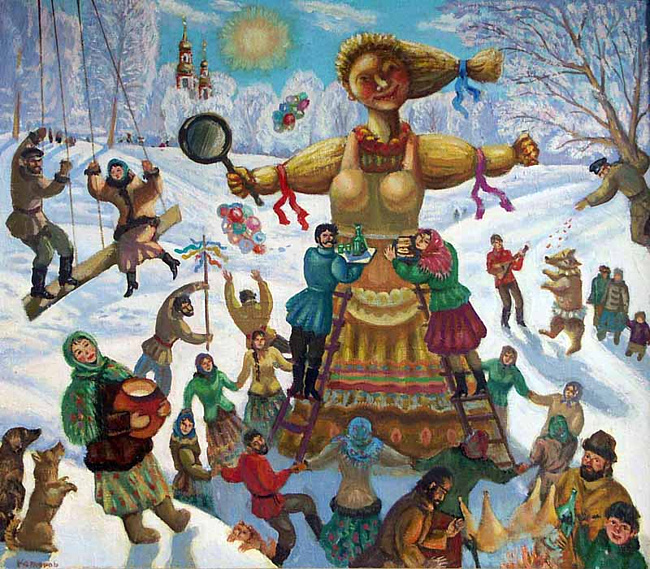 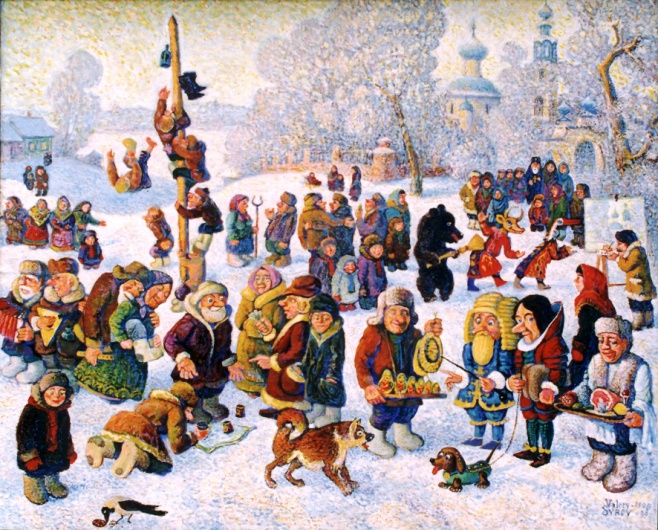 